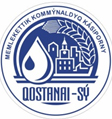 ______________________№_______________                      Директору                      ТОО «Асанас-Дар»                      Карабаевой Р. А.	Согласно пп.8.3 В случае просрочки сроков выполнения Работ, Заказчик удерживает (взыскивает) с Подрядчика неустойку (штраф, пеню) в размере 0,1 % от общей суммы договора за каждый день просрочки в случае полного неисполнения Подрядчиком обязательств либо удерживает (взыскивает) неустойку (штраф, пеню) в размере 0,1 % от суммы неисполненных обязательств за каждый день просрочки в случае ненадлежащего исполнения (частичного неисполнения) обязательств. При этом общая сумма неустойки (штрафа, пени) не должна превышать 10 % от общей суммы.. договора №521 от 14.04.2023 г. (сумма договора – 19 484 432,97 тенге) по объекту «Реконструкция самотечного канализационного коллектора в границах ул.Волынова-Гашека г.Костанай» Вам необходимо произвести оплату в сумме 792 770,56 тенге за 81 просроченный день, акт выполненных работ №90 от 19.09.2023 г. на сумму 9 787 290,87 тенге. Начало строительства – 8 июня, окончание проекта – 8 июля (продолжительность реконструкции – 1мес.), фактическое окончание – 27 сентября 2023 года.	Главный инженер                                                                       Кривошеев С.А.Исп.ПТО, ОГЗТел. 22-15-20, 22-17-44                      Директору                      ТОО «Асанас-Дар»                      Карабаевой Р. А.	3 августа 2023 года в ходе объезда объектов, реализуемых в рамках Инвестиционной программы на объекте «Реконструкция водопровода по улице Л.Беды в границах улиц Сералина-Мауленова города Костанай» нами были выявлены данные замечания, которые необходимо Вам устранить в кратчайшие сроки:	- трубы расположены на проезжей части, в этой случае предусмотреть установку знаков;	- на местах некоторых разработанных приямков отсутствуют знаки ограждения, либо оградительные ленты; 	- складируется брусчатка вблизи зеленых насаждений;	-  во избежание повреждения труб при перемещении, устанавливайте опоры, например, роликовые;	- грунт складируется возле ворот местных жителей, что препятствует проезду автомобилей.	Во избежание срыва сроков производства работ, Вам необходимо ускорить темпы работ и устранять замечания в кратчайшие сроки.	Приложение: на 5-и листах.	Директор                                                                                   Шалабаев К.В.Исп.Жакипекова А.М..Тел. 22-15-20                      Директору                      ТОО «СК-Ретма»                      Ахметову Б.А.	Настоящим письмом повторно сообщаем,  Вами не соблюдается  график производства работ на объекте  «Реконструкция водопровода по улице Урицкого в границах проспекта Аль-Фараби – улица Пушкина, по  улице Тәулсіздік в границах улиц Урицкого-А. Бородин,а г.Костанай» что ведет к срыву сроков окончания работ и исполнения Инвестиционной программы на 2023 год.Дополнительно сообщаем, срок окончания реконструкции – 16 августа 2023 года. Прошу Вас ускорить темпы работ, в противном случае вопрос будет решаться в установленном законом РК порядке.	Директор                                                                                   Шалабаев К.В.Исп.Жакипекова А.М..Тел. 22-15-20                      Директору                      ТОО «СК-Ретма»                      Ахметову Б.А.	Настоящим письмом сообщаем, Вам необходимо ускорить поставку запорной арматуры и пожарных гидрантов  по объекту «Реконструкция водопровода по улице Быковского в границах проспект Абая-ул.Маяковского г.Костанай».	Во избежание срыва сроков Инвестиционной программы на 2023 год, Вам необходимо в срочном порядке привести вышеназванный объект в соответствии с проектом, оформить исполнительную техническую документацию и приступить к оформлению акта ввода в эксплуатацию. Также, довожу до Вашего сведения, на сегодняшний день нами поданы документы для признания Вашей организации недобросовестными поставщиками услуг. 	Директор                                                                                   Шалабаев К.В.Исп.Жакипекова А.М..Тел. 22-15-20                      Директору                      ТОО «СК-Ретма»                      Ахметову Б.А.	На Ваш исх.№32/23 от 18 апреля 2023 года сообщаем, для рассмотрения вопроса по корректировке сметного раздела по объекту «Реконструкция водопровода по улице Быковского в границах проспект Абая-ул.Маяковского г.Костанай», просим Вас предоставить сведения об удорожании материалов, оборудования и работ после заключения договора, в период с 23 февраля 2023 год и по сегодняшний день в соответствии со статьей 621 Гражданского кодекса Республики Казахстан.	Директор                                                                                   Шалабаев К.В.Исп.Жакипекова А.М..Тел. 22-15-20                      Директору                      ТОО «СК-Ретма»                      Ахметову Б.А.	Настоящим письмом сообщаем, что окончание сроков производства строительно-монтажных работ по объектам: «Реконструкция водопровода по улице Быковского в границах проспект Абая-ул.Маяковского г.Костанай» - 16 июня 2023 г.., «Реконструкция водопровода по улице Урицкого в границах проспекта Аль-Фараби – улица Пушкина, по  улице Тәулсіздік в границах улиц Урицкого-А. Бородин, г.Костанай» - 16 августа 2023 г. На сегодняшний день работы по вышеназванным работам Вами не начаты. 	Во избежание срыва сроков производства работ, прошу Вас ускорить темпы работ. 	Главный инженер                                                                        Кривошеев С.А.Исп.Жакипекова А.М..Тел. 22-15-20                      Директору                      ТОО «СК-Ретма»                      Ахметову Б.А.	На Ваш исх.№32/23 от 18 апреля 2023 года сообщаем, для рассмотрения вопроса по корректировке сметного раздела по объекту «Реконструкция водопровода по улице Быковского в границах проспект Абая-ул.Маяковского г.Костанай», просим Вас предоставить сведения об удорожании материалов, оборудования и работ после заключения договора, в период с 23 февраля 2023 год и по сегодняшний день в соответствии со статьей 621 Гражданского кодекса Республики Казахстан.	Директор                                                                                   Шалабаев К.В.Исп.Жакипекова А.М..Тел. 22-15-20«Қостанай қаласы әкімдігінің тұрғын үй-коммуналдық шаруашылығы,  жолаушылар көлігі және автомобиль жолдары бөлімі» мемлекеттік мекемесінің Қостанай қаласы әкімдігінің «Қостанай-Су» мемлекеттік коммуналдық қәсіпорныГосударственное коммунальное предприятие «Костанай-Су» акимата города Костаная государственного учреждения «Отдел жилищно-коммунального хозяйства, пассажирского транспорта и автомобильных дорог акимата города Костаная»110004,Қостанай қ. Абай д-лы, 19 тел. 22-17-00, факс 22-26-11Email kos-su@mail.kz110004 Костанай, пр.Абая,19тел. 22-17-00, факс 22-26-11,Email kos-su@mail.kz